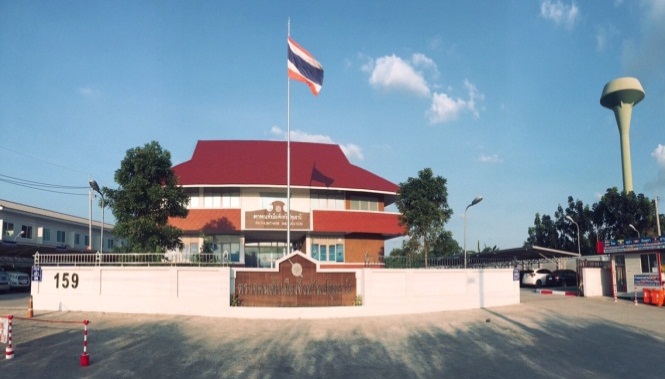 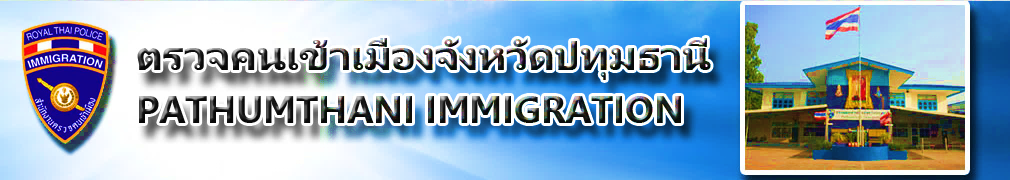 แผนบริหารจัดการความเสี่ยงต่อการรับสินบนของตรวจคนเข้าเมืองจังหวัดปทุมธานี สารบัญเรื่อง											        หน้าส่วนที่ ๑ บทนำ											๑ส่วนที่ ๒ การประเมินความเสี่ยงการทุจริต								๒เกณฑ์การประเมินความเสี่ยงการทุจริต								๓การประเมินความเสี่ยงการทุจริต  การรับแจ้ง							๔การประเมินความเสี่ยงการทุจริต  การขออยู่ต่อ							๕การประเมินความเสี่ยงการทุจริต  การออกใบอนุญาต						๖การประเมินความเสี่ยงการทุจริต  ส่วยต่างด้าว							๗ส่วนที่ ๓ แผนบริหารจัดการความเสี่ยงการทุจริตของตรวจคนเข้าเมืองจังหวัดปทุมธานี		        ๙-๑๐ส่วนที่ ๔ การรายงานผล แผนบริหารจัดการความเสี่ยงการทุจริต  ตรวจคนเข้าเมืองจังหวัดปทุมธานี   ๑๑-๑๓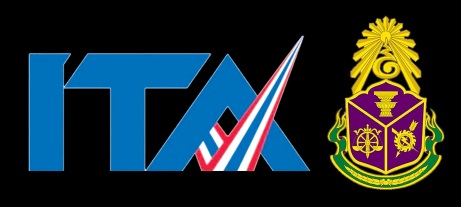 ส่วนที่ 1 บทนำปัจจุบันปัญหาการทุจริต คอรัปชั่นโดยเฉพาะในหน่วยงานของรัฐมีความสำคัญและเป็นปัญหาใหญ่ของสังคมที่ทวีความรุนแรงมากขึ้น  เป็นปัญหาที่บั่นทอนการพัฒนาของประเทศและเป็นอุปสรรคในการสร้างความเจริญให้แก่สังคมและความผาสุกแก่ประชาชน  เกิดขึ้นอย่างกว้างขวาง โดยมีวิธีการและลักษณะที่ซับซ้อนมากขึ้น พฤติกรรมต่างๆเหล่านี้ เป็นปัจจัยสำคัญที่ทำให้ผู้คนในบ้านเมืองเสื่อมความศรัทธา เชื่อถือ ต่อหน่วยงานของรัฐเพิ่มมากขึ้นเรื่อยๆ ความรุนแรงที่มาจากความทุจริตดังกล่าว ส่งผลต่อความเชื่อมั่นของประเทศต่างๆทั่วโลก สำนักงานคณะกรรมการป้องกันและปราบปรามการทุจริตแห่งชาติ(สำนักงาน ปปช.)จึงได้พัฒนาเครื่องมือการประเมินเชิงบวกขึ้น เพื่อเป็นมาตรการป้องกันการทุจริตและเป็นกลไกในการสร้างความตระหนักให้หน่วยงานภาครัฐดำเนินงานอย่างโปร่งใสและมีคุณธรรม โดยใช้ชื่อว่า “การประเมินคุณธรรมและความโปร่งใสในการดำเนินงานของหน่วยงานภาครัฐ (Integrity and Transparency Assessment - ITA)” ซึ่งถือเป็นเครื่องมือในการขับเคลื่อนนโยบายของรัฐ โดยมีวัตถุประสงค์เพื่อให้หน่วยงานภาครัฐทั่วประเทศได้รับทราบถึงสถานะและปัญหาการดำเนินงานด้านคุณธรรมและความโปร่งใสขององค์กร ผลการประเมินที่ได้จะช่วยให้หน่วยงานภาครัฐ สามารถนำไปใช้ในการปรับปรุงพัฒนาองค์กรให้มีประสิทธิภาพในการปฏิบัติงาน 
การให้บริการ สามารถอำนวยความสะดวก และตอบสนองต่อประชาชนได้ดียิ่งขึ้น ซึ่งถือเป็นการยกระดับมาตรฐานการดำเนินงานภาครัฐในการป้องกันการทุจริตและประพฤติมิชอบในระบบราชการไทยต่อไปตรวจคนเข้าเมืองจังหวัดปทุมธานีจึงได้จัดทำแผนบริหารจัดการความเสี่ยงทุจริต ประจำปีงบประมาณ ๒๕๖๗ ขึ้นเพื่อใช้ในการเผยแพร่ ให้ความรู้ ความเข้าใจและความตระหนักเกี่ยวกับปัญหาการทุจริตและการปราบปรามการทุจริต ปลูกจิตสำนึก ค่านิยมสุจริตและกำหนดกระบวนการในการกำกับให้มีการดำเนินงานที่มีความโปร่งใส เป็นธรรม ตามหลักธรรมาภิบาลให้แก่ผู้มีส่วนได้เสีย ทั้งภายในและภายนอกหน่วยงาน ตลอดจนเพื่อใช้ในการขับเคลื่อนแผนยุทธศาสตร์ชาติ ว่าด้วยการป้องกันและปราบปรามการทุจริตแผนบริหารจัดการความเสี่ยงทุจริต ประจำปีงบประมาณ ๒๕๖๗ ของตรวจคนเข้าเมืองจังหวัดปทุมธานีนี้จะเป็นเครื่องมือสำคัญที่เป็นประโยชน์ต่อการดำเนินงานบนพื้นฐานความถูกต้อง เป็นธรรมตามหลักนโยบายในการต่อต้านการรับสินบน (Anti Bribery Policy)ของว่าที่ พันตำรวจเอก ดุสิต จิตรขุนทด ผู้กำกับการตรวจคนเข้าเมืองจังหวัดปทุมธานี ที่จะส่งผลต่อภาพลักษณ์และความเชื่อมั้นของสำนักงานตรวจคนเข้าเมืองและสำนักงานตำรวจแห่งชาติในการปฏิบัติงานด้วยความโปร่งใส พัฒนาภาพลักษณ์ขององค์กรให้ดียิ่งขึ้น ส่วนที่ 2 การประเมินความเสี่ยงต่อการรับสินบนการประเมินความเสี่ยงต่อการรับสินบน   	 พิจารณาจาก 2 ปัจจัย คือ โอกาสที่จะเกิด (Likelihood) พิจารณาความเป็นไปได้ที่จะเกิดเหตุการณ์ความเสี่ยงและผลกระทบ (Impact) การวัดความรุนแรงของความเสียหายที่จะเกิดขึ้นจากความเสี่ยงนั้น ศัพท์เฉพาะ คำนิยามเกณฑ์การประเมินความเสี่ยงต่อการรับสินบน
ตารางที่ 1  เกณฑ์โอกาสที่จะเกิด (Likelihood)ตารางที่ 2 เกณฑ์ผลกระทบ (Impact)ตารางที่ 3 ระดับความเสี่ยงการทุจริต การประเมินความเสี่ยงต่อการรับสินบนของตำรวจตรวจคนเข้าเมืองจังหวัดปทุมธานีการรับแจ้ง ประเด็นการรับแจ้ง : การรับแจ้งที่พักอาศัยแก่คนต่างด้าว , การรับแจ้งอยู่ในราชอาณาจักรเกินกว่า ๙๐ วันการขออยู่ต่อประเด็นการพิจารณา : ขออยู่ต่อในราชอาณาจักรเป็นการชั่วคราว(3) การออกใบอนุญาตประเด็นการพิจารณา : การพิจารณาอนุญาตขอรับใบสำคัญถิ่นที่อยู่(๔) ส่วยต่างด้าวประเด็นการพิจารณา : การใช้อำนาจหน้าที่ในการบังคับใช้กฎหมาย สรุปภาพรวมของตรวจคนเข้าเมืองจังหวัดปทุมธานีส่วนที่ 3 แผนบริหารจัดการความเสี่ยงต่อการรับสินบนของตรวจคนเข้าเมืองจังหวัดปทุมธานี 		ในการจัดทำแผนบริหารจัดการความเสี่ยงต่อการรับสินบน พิจารณาความเสี่ยง               ต่อการรับสินบน ที่อยู่ในโชนสีแดง (Red Zone) ของทุกสายงานจะถูกเลือกมาทำแผนบริหารจัดการ       ความเสี่ยงต่อการรับสินบน ส่วนลำดับความเสี่ยงที่อยู่ในโซนสีส้ม สีเหลือง จะถูกเลือกในลำดับต่อมา มาตรการควบคุมความเสี่ยงการทุจริตอาจมีหลากหลายวิธีการ หน่วยงานควรทำการคัดเลือกวิธีที่ดีที่สุด และประเมินความคุ้มค่าเหมาะสมกับระดับความเสี่ยงต่อการรับสินบนที่ได้จากการประเมินมาประกอบด้วย                    		การจัดทำแผนบริหารจัดการความเสี่ยงต่อการรับสินบน ให้นำมาตรการควบคุมความเสี่ยง         ต่อการรับสินบนของกระบวนงานหรือโครงการที่ทำการประเมินของหน่วยงานที่มีอยู่ในปัจจุบัน               (Key Controls in place) มาทำการประเมินว่ามีประสิทธิภาพอยู่ในระดับใด ดี พอใช้ หรืออ่อน (ดูคำอธิบายเพิ่มเติม) เพื่อพิจารณาจัดทำมาตรการควบคุมความเสี่ยงต่อการรับสินบนเพิ่มเติม (Further Actions to be Taken) ศัพท์เฉพาะคำนิยามความเสี่ยงต่อการรับสินบน(Bribery Risk)การดำเนินงานหรือการปฏิบัติหน้าที่ที่อาจก่อให้เกิดการรับสินบน
ในอนาคตความเสี่ยง (Risk)ความน่าจะเป็นที่จะเกิดเหตุการณ์บางอย่างซึ่งมีผลกระทบ                           ทำให้การดำเนินงาน ไม่บรรลุวัตถุประสงค์ที่กำหนดไว้หรือเบี่ยงเบนไปจาก
ที่กำหนดไว้ ทั้งนี้ผลกระทบที่เกิดขึ้นอาจส่งผลในทางบวกหรือทางลบก็ได้           ผลกระทบทางลบ   เรียกว่า  ความเสี่ยง                                ผลกระทบทางบวก   เรียกว่า  โอกาสความเสี่ยง/ปัญหาความเสี่ยง : เหตุการณ์ที่ยังไม่เกิด ต้องหามาตรการควบคุมปัญหา : เหตุการณ์ที่เกิดขึ้นแล้ว รู้อยู่แล้ว ต้องแก้ไขปัญหา เช่น การไม่มีความรู้หรือไม่มีความเข้าใจ คือ ปัญหา ไม่ใช่ความเสี่ยง เป็นต้นประเด็นความเสี่ยงการทุจริตเป็นขั้นตอนในการค้นหาว่ามีรูปแบบความเสี่ยงการทุจริตอย่างไรบ้างโอกาส (Likelihood)โอกาสหรือความเป็นไปได้ที่เหตุการณ์จะเกิดขึ้นผลกระทบ (Impact)ผลกระทบจากเหตุการณ์ที่เกิดขึ้นทั้งที่เป็นตัวเงินหรือไม่เป็นตัวเงิน ระดับความรุนแรงของความเสี่ยงต่อการรับสินบน (Risk Score)คะแนนรวมที่แสดงให้เห็นถึงระดับความรุนแรงของความเสี่ยง
การทุจริต ที่เป็นผลจากการประเมินความเสี่ยงการทุจริต จาก 2 ปัจจัย
คือ โอกาสเกิด (Likelihood) และผลกระทบ (Impact) ผู้รับผิดชอบความเสี่ยงต่อ
การรับสินบน (Risk Owner)ผู้ปฏิบัติงานหรือรับผิดชอบกระบวนงานหรือโครงการ         โอกาสเกิดการทุจริต (Likelihood)โอกาสเกิดการทุจริต (Likelihood)5เหตุการณ์อาจเกิดขึ้นได้สูงมาก แต่ไม่เกินร้อยละ (ร้อยละ 3)4เหตุการณ์ที่อาจเกิดได้สูง แต่ไม่เกินร้อยละ (ร้อยละ 2 )3เหตุการณ์ที่อาจเกิดขึ้นไม่เกิน (ร้อยละ 1 )2เหตุการณ์ที่อาจเกิดขึ้นไม่เกิน (ร้อยละ ๐.1 ) 1เหตุการณ์ไม่น่ามีโอกาสเกิดขึ้น (ไม่เกิดขึ้นเลย) ระดับความรุนแรงของผลกระทบ (Impact)ระดับความรุนแรงของผลกระทบ (Impact)5กระทบต่องบประมาณและความเชื่อมั่นของสังคมระดับสูงมาก 4กระทบต่องบประมาณและความเชื่อมั่นของสังคมระดับสูง 3กระทบต่องบประมาณและความเชื่อมั่นของสังคมระดับปานกลาง 2กระทบต่องบประมาณและความเชื่อมั่นของสังคมระดับต่ำ 1กระทบต่องบประมาณและความเชื่อมั่นของสังคมระดับต่ำมาก Risk ScoreRisk ScoreRisk ScoreRisk ScoreRisk ScoreRisk Scoreโอกาสเกิดผลกระทบผลกระทบผลกระทบผลกระทบผลกระทบโอกาสเกิด123455สูงสูงสูงมากสูงมากสูงมาก4ปานกลางสูงสูงสูงมากสูงมาก3ต่ำปานกลางสูงสูงสูงมาก2ต่ำต่ำปานกลางสูงสูงมาก1ต่ำต่ำปานกลางสูงสูงลำดับที่ขั้นตอนการปฏิบัติงานประเด็นความเสี่ยงต่อการรับสินบน(Bribery Risk)Risk Score (L x I)Risk Score (L x I)Risk Score (L x I)Risk Score (L x I)ลำดับที่ขั้นตอนการปฏิบัติงานประเด็นความเสี่ยงต่อการรับสินบน(Bribery Risk)LikelihoodImpactRisk Scoreระดับคะแนน1คนต่างด้าวหรือผู้แทนที่รับมอบอำนาจเตรียมเอกสารมาแจ้งแก่เจ้าหน้าที่ตรวจคนเข้าเมือง ณ ที่ทำการคนต่างด้าวเสนอเงินหรือผลประโยชน์เพื่อแลกกับการอำนวยความสะดวกต่างๆ เช่น มีเอกสารไม่ครบถ้วน เป็นต้น๒๕๑๐สูง2คนต่างด้าวหรือผู้แทนที่รับมอบอำนาจเตรียมเอกสารมาแจ้งแก่เจ้าหน้าที่ตรวจคนเข้าเมือง ณ ที่ทำการการใช้อำนาจหน้าที่ที่ได้รับมอบหมายเรียกรับผลประโยชน์ เช่น เรียกเก็บเงินค่าดำเนินการ๒๕๑๐สูงลำดับที่ขั้นตอนการปฏิบัติงานประเด็นความเสี่ยง
ต่อการรับสินบน(Bribery Risk)Risk Score (L x I)Risk Score (L x I)Risk Score (L x I)Risk Score (L x I)ลำดับที่ขั้นตอนการปฏิบัติงานประเด็นความเสี่ยง
ต่อการรับสินบน(Bribery Risk)LikelihoodImpactRisk Scoreระดับความเสี่ยง1คนต่างด้าวยื่นคำร้องและเอกสารเพื่อขออยู่ต่อในราชอาณาจักรมีการเรียกรับผลประโยชน์เพื่ออำนวยความสะดวกในการให้บริการ๒๒๔ต่ำ2รวบรวมเอกสารและประมวลเรื่องเสนอ บก.ตม.๓ เพื่อพิจารณาอนุญาตมีการเรียกรับผลประโยชน์เพื่ออำนวยความสะดวกในการให้บริการ๒๒๔ต่ำ3ตรวจสอบข้อมูลบุคคลในระบบหมายจับ บัญชี blacklist/watchlist ก่อนบันทึกข้อมูลลงในระบบคนต่างด้าวเสนอเงินหรือผลประโยชน์เพื่อแลกกับการไม่ถูกดำเนินคดีและอนุญาตให้อยู่ต่อในราชอาณาจักร๒๕๑๐สูงมาก4อนุญาตให้คนต่างด้าวอยู่ในราชอาณาจักรตามระเบียบและกฎหมายมีการเรียกรับผลประโยชน์เพื่ออำนวยความสะดวกในการให้บริการ๒๒๔ต่ำ5บันทึกภาพของคนต่างด้าวที่มาขออยู่ต่อในราชอาณาจักรลงในระบบฯทุกครั้งมีการเรียกรับผลประโยชน์เพื่ออำนวยความสะดวกในการให้บริการ๒๒๔ต่ำลำดับที่ขั้นตอนการปฏิบัติงานประเด็นความเสี่ยง
ต่อการรับสินบน(Bribery Risk)Risk Score (L x I)Risk Score (L x I)Risk Score (L x I)Risk Score (L x I)ลำดับที่ขั้นตอนการปฏิบัติงานประเด็นความเสี่ยง
ต่อการรับสินบน(Bribery Risk)LikelihoodImpactRisk Scoreระดับความเสี่ยง1คนต่างด้าวที่ได้รับอนุญาตจากคณะกรรมการพิจารณาคนเข้าเมืองให้เป็นบุคคลที่มีถิ่นที่อยู่ในราชอาณาจักรนำหนังสือเดินทางพร้อมเอกสารมาติดต่อขอรับใบสำคัญถิ่นที่อยู่มีการเรียกรับผลประโยชน์เพื่ออำนวยความสะดวกในการให้บริการ๒๒๔ต่ำ๒เจ้าหน้าที่ตรวจสอบความถูกต้องของเอกสารตมคำร้องขอรับใบสำคัญถิ่นที่อยู่มีการเรียกรับผลประโยชน์เพื่ออำนวยความสะดวกในการให้บริการ๒๒๔ต่ำ๓ตรวจสอบข้อมู,บุคคลต้องห้ามบุคคลเฝ้าระวังกรณีตรวจพบข้อมูลอาจมีการละเว้นการปฏิบัติหน้าที่เพื่อเรียกรับผลประโยชน์แลกกับการไม่จับกุมดำเนินคดีหรือทำให้รับโทษน้อยลง๒๕๑๐สูงมาก๔เจ้าหน้าที่สอบปากคำ พิมพ์ลายนิ้วมือในเล่มและบัญชีคุมจ่ายใบสำคัญถิ่นที่อยู่มีการเรียกรับผลประโยชน์เพื่ออำนวยความสะดวกในการให้บริการ๒๒๔ต่ำ๕เจ้าหน้าที่พิมพ์ใบนัดรับแนบในหนังสือเดินทางและรอเจ้าหน้าที่พิจารณาตรวจสอบมีการเรียกรับผลประโยชน์เพื่ออำนวยความสะดวกในการให้บริการ๒๒๔ต่ำ๖คนต่างด้าวนำหนังสือเดินทางพร้อใบสำคัญประจำตัวมาติดต่อเพื่อรับเล่มใบสำคัญถิ่นที่อยู่ตามวันที่เจ้าหน้าที่นัดหมายมีการเรียกรับผลประโยชน์เพื่ออำนวยความสะดวกในการให้บริการ๒๒๔ต่ำลำดับที่ขั้นตอนการปฏิบัติงานประเด็นความเสี่ยง
ต่อการรับสินบน(Bribery Risk)Risk Score (L x I)Risk Score (L x I)Risk Score (L x I)ลำดับที่ขั้นตอนการปฏิบัติงานประเด็นความเสี่ยง
ต่อการรับสินบน(Bribery Risk)LikelihoodImpactRisk Score1ตรวจสอบข้อมูลผู้ต้องหาตามหมายจับจากระบบเทคโนโลยีสารสนเทศของงานตรวจคนเข้าเมืองผู้กระทำผิดเสนอเงินหรือผลประโยชน์เพื่อแลกกับการไม่ถูกดำเนินคดี๒๕สูงมาก(๑๐)2สืบสวนหาข่าวเพื่อพิสูจน์ทราบถิ่นที่อยู่และความสมบูรณ์ของหมายจับผู้กระทำผิดเสนอเงินหรือผลประโยชน์เพื่อแลกกับการไม่ถูกดำเนินคดี๒๕สูงมาก(๑๐)3ประชุมวางแผนการจับกุมเป้าหมายโดยกำหนดตัวบุคคล หน้าที่ของเจ้าหน้าที่ที่ออกปฏิบัติงานให้ชัดเจนผู้กระทำผิดเสนอเงินหรือผลประโยชน์เพื่อแลกกับการไม่ถูกดำเนินคดี๒๕สูงมาก(๑๐)4ติดตามและจับกุมตัวผู้ต้องหาตามหมายจับผู้กระทำผิดเสนอเงินหรือผลประโยชน์เพื่อแลกกับการไม่ถูกดำเนินคดี๒๕สูงมาก(๑๐)5นำส่งตัวผู้ต้องหาไปสู่ท้องที่ที่รับผิดชอบ ตามอำนาจการสอบสวนผู้กระทำผิดเสนอเงินหรือผลประโยชน์เพื่อแลกกับการไม่ถูกดำเนินคดี๒๕สูงมาก(๑๐)ลำดับที่ขั้นตอนการปฏิบัติงานประเด็นความเสี่ยงต่อการรับสินบน(Bribery Risk)Risk Score (L x I)Risk Score (L x I)Risk Score (L x I)ลำดับที่ขั้นตอนการปฏิบัติงานประเด็นความเสี่ยงต่อการรับสินบน(Bribery Risk)LikelihoodImpactRisk Score1การรับแจ้ง(การรับแจ้งที่พักอาศัยแก่คนต่างด้าว , การรับแจ้งอยู่ในราชอาณาจักรเกินกว่า ๙๐ วัน)๑. คนต่างด้าวเสนอเงินหรือผลประโยชน์เพื่อแลกกับการอำนวยความสะดวก
๒. การใช้อำนาจหน้าที่ที่ได้รับมอบหมายเรียกรับผลประโยชน์

๓. กรณีตรวจพบคนต่างด้าวมาแจ้งอยู่ในราชอาณาจักรเกินกว่า ๙๐ วัน มาแจ้งต่อเจ้าหน้าที่เกินกำหนดทำให้ต้องเปรียบเทียบปรับและนำส่งเงินค่าปรับ แต่เจ้าหน้าที่ไม่นำส่งเงินค่าปรับตามระเบียบ๒๕สูงมาก(๑๐)2การขออยู่ต่อผู้มีส่วนได้ส่วนเสียเสนอผลประโยชน์ให้ปฏิบัติหรือละเว้นการปฏิบัติหน้าที่โดยมิชอบ๒๕สูงมาก(๑๐)3การออกใบอนุญาต๑. ผู้มีส่วนได้ส่วนเสียเสนอผลประโยชน์ให้ปฏิบัติหรือละเว้นการปฏิบัติหน้าที่โดยมิชอบ
๒. กรณีตรวจพบข้อมูลอาจมีการละเว้นการปฏิบัติหน้าที่เพื่อเรียกรับผลประโยชน์แลกกับการไม่จับกุมดำเนินคดีหรือทำให้รับโทษน้อยลง๒๕สูงมาก(๑๐)๔ส่วยต่างด้าว๑. การใช้อำนาจหน้าที่ที่ได้รับมอบหมายเรียกรับผลประโยชน์
๒. ผู้มีส่วนได้ส่วนเสียเสนอผลประโยชน์ให้ปฏิบัติหรือละเว้นการปฏิบัติหน้าที่โดยมิชอบ๒๕สูงมาก(๑๐)ระดับคำอธิบายการประเมินประสิทธิภาพมาตรการควบคุมความเสี่ยงต่อการรับสินบน ที่หน่วยงานมีในปัจจุบันดีการควบคุมมีความเข้มแข็งและดำเนินไปได้อย่างเหมาะสมซึ่งช่วยให้เกิดความมั่นใจได้ในระดับที่สมเหตุสมผลว่าจะสามารถลดความเสี่ยงต่อการรับสินบนได้พอใช้การควบคุมยังขาดประสิทธิภาพถึงแม้ว่าจะไม่ทำให้เกิดผลเสียหายจากความเสี่ยงอย่างมีนัยสำคัญแต่ก็ควรมีการปรับปรุงเพื่อให้มั่นใจว่าจะสามารถลดความเสี่ยงต่อการรับสินบนได้อ่อนการควบคุมไม่ได้มาตรฐานที่ยอมรับได้เนื่องจากมีความหละหลวมและไม่มีประสิทธิผลการควบคุมไม่ทำให้มั่นใจอย่างสมเหตุสมผลว่าจะสามารถ           ลดความเสี่ยงต่อการรับสินบนได้